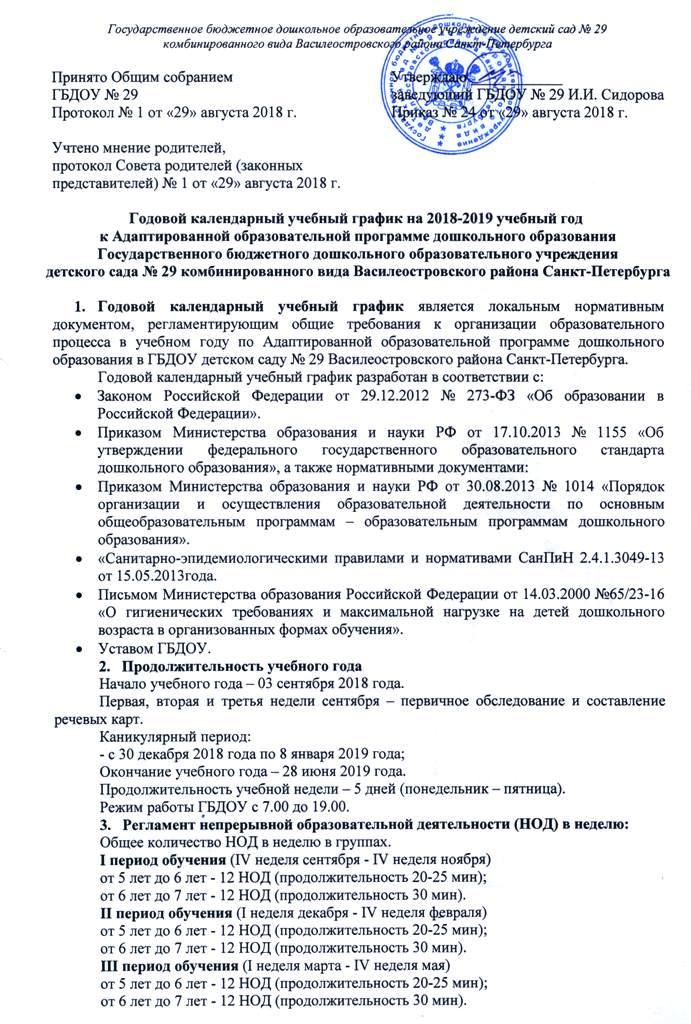 Перерыв между НОД – не менее 10 минут (допускается более 10 минут для игр, самостоятельной деятельности, второго завтрака).В течение июня проводят 2 НОД в день: 1 НОД – речевое развитие и 1 НОД – физическое развитие или музыка, всего 10 НОД в неделю.Количество НОД и объем образовательной нагрузки на учебный год по возрастным группамСроки проведения мониторинга достижения воспитанниками планируемых результатов освоения адаптированной образовательной программы за учебный год: Первичный – I-III неделя сентября, промежуточный – IV неделя декабря, итоговый – IV неделя мая.Праздничные (выходные) дни – в соответствии с табелем-календарем государственных праздничных и выходных дней.Праздничные мероприятия в 2018-2019 учебном году.Праздничные и досуговые мероприятия 1 раз в месяц. В праздничные дни НОД не проводится.Сентябрь – 3 сентября «День знаний»;Октябрь – Осенний праздник;Ноябрь – День Матери;Декабрь – Новогодняя ёлка;Январь – Зимние забавы (5-6 лет)/День снятия Блокады (6-7 лет);Февраль – День Защитника Отечества; Масленица;Март – Женский День 8 Марта;Апрель – Весна пришла;Май – День города; Выпускной бал в подготовительной группе (6-7 лет).Июнь – День защиты детей, Наш Пушкин, Наша Родина – РоссияСтаршая компенсирующая группа (5-6 лет): группа № 5, группа № 6Старшая компенсирующая группа (5-6 лет): группа № 5, группа № 6Старшая компенсирующая группа (5-6 лет): группа № 5, группа № 6Старшая компенсирующая группа (5-6 лет): группа № 5, группа № 6Старшая компенсирующая группа (5-6 лет): группа № 5, группа № 6I период обучения10 недельII период обучения10 недельIII период обучения11 недельИюнь4 неделиПродолжительность  НОД в мин.I занятие/II занятие25/2025/2025/2025/20Количество НОД в неделю12121210Объем образовательной нагрузки в неделю в мин.540540540450Объем образовательной нагрузки за период – количество НОД12012013240Объем образовательной нагрузки в год – количество НОД 412412412412Старшая (подготовительная) компенсирующая группа (6-7 лет): группа № 9Старшая (подготовительная) компенсирующая группа (6-7 лет): группа № 9Старшая (подготовительная) компенсирующая группа (6-7 лет): группа № 9Старшая (подготовительная) компенсирующая группа (6-7 лет): группа № 9Старшая (подготовительная) компенсирующая группа (6-7 лет): группа № 9I период обучения10 недельII период обучения10 недельIII период обучения11 недельИюнь4 неделиПродолжительность НОД в мин.: 30303030Количество НОД в неделю12121210Объем образовательной нагрузки в неделю в мин.360360360300Объем образовательной нагрузки за период – количество НОД12012013240Объем образовательной нагрузки в год – количество НОД 412412412412